RADUNO MOTOCICLISTICO EUROPEO DELLE POLIZIE15 – 17 GIUGNO 2018Villa Santina (Udine) – Regione CarniaIl Comitato Esecutivo Locale I.P.A. di Udine ha il piacere di invitarvi al Raduno Motociclistico Europeo, che avrà luogo nella Regione Carnia in località VILLA SANTINA - Udine dal 15 al 17 giugno 2018.Saremo lieti di potervi ospitare numerosi a questa nostra già collaudata esperienza, naturalmente ci impegneremo al massimo per darvi il meglio dell’ospitalità friulana e carnica.Il programma di massima, che potrà essere suscettibile di insignificabili modifiche si svolgerà nel seguente modo:Venerdì 15 giugno 2018 Arrivo dei partecipanti dalle ore 15.00 alle ore 18.00 provenienti d’oltralpe e Regioni confinanti  presso la sede del Gruppo A.N.A. (Associazione Nazionale Alpini) di Villa Santina in via Piave n. 51 – Ricevimento degli ospiti da parte dell’organizzazione, assegnazione posti letto, cena e serata in allegria, pernottamento;Sabato 16 giugno 2018 Ore 8.00 colazione, ore 9.00 circa arrivo dei partecipanti che giungono da località limitrofe;ore 10.00 partenza del Giro Motociclistico attraverso le pianure friulane per ammirarne le amene bellezze, per giungere a Udine lungo un percorso di circa 100/120 km. - Sono previste 2 pause tecniche, prima e dopo il pranzo che verrà consumato durante il tragitto. Ritorno dal giro entro le ore 16.00/16.30 brindisi, a seguire ore 19.30 cena (capienza sala 100 persone) – Pernottamento;Domenica 17 giugno 2018 Ore 09.30 Colazione e partenza degli ospiti per le località di provenienza. ISCRIZIONI:Entro e non oltre l’11 GIUGNO 2018 a mezzo e.mail: ipaudine@gmail.com  e/o ai seguenti numeri di telefono: 0039-347-6491125 Elisabetta Buiat; 0039-349-8778340 Sergio Marotti;0039-329-7490504 Gianfranco Canci.	QUOTA DI ISCRIZIONE: Euro 10,00 per ogni singolo partecipante da versare all’arrivo.QUOTA DI PARTECIPAZIONE: Euro 80,00 e comprende la cena del 15 giugno (comprese bevande), la cena del 16 giugno (comprese bevande), 2 pernottamenti con colazione in struttura logistica. Sono esclusi dalla quota il pranzo del 16 giugno (bevande escluse) ed eventuali bevande nelle pause tecniche.Per chi intende pernottare in Hotel, previa prenotazione, la quota di partecipazione è di € 40,00.NOTIZIE UTILI:Il raduno motociclistico si terrà con qualsiasi condizione atmosferica;La quota di partecipazione dovrà essere versata da coloro che intendono partecipare al programma completo ovvero usufruire del pernottamento (massimo 50 persone), i locali potranno versare la sola quota di iscrizione e qualora intendessero partecipare alla cena del 16.06 il costo è di euro 15,00;Tutti i partecipanti sono responsabili di eventuali infrazioni al Codice della Strada;L’organizzazione non è responsabile di eventuali incidenti o danni causati prima, durante o dopo la manifestazione;Programma dettagliato del percorso verrà consegnato all’atto dell’iscrizione;Per raggiungere Villa Santina è possibile percorrere la S.S. 13 provenienti da Udine e/o Tarvisio con direzione Tolmezzo, per coloro che viaggiano in autostrada A23 uscita Carnia con direzione Tolmezzo, per i colleghi provenienti da Austria, Germania, possono raggiungere Villa Santina attraverso il passo di Monte Croce Carnico percorrendo la S.R.  52bis in direzione Tolmezzo in loco saranno apposti segnali direzionali;!!! Rowdies e perturbatori sono indesiderati alla manifestazione, si confida pertanto nella massima serietà ed onestà dei partecipanti tutti. Eventuali danni provocati alla struttura logistica saranno addebitati ai responsabili. Grazie per la vostra gentilezza e comprensione.- A PRESTO PARTECIPATE NUMEROSI VI ASPETTIAMO -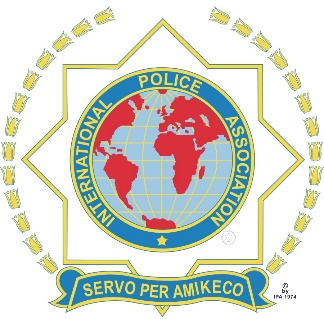 INTERNATIONAL POLICE ASSOCIATIONAssociazione Internazionale di PoliziaNGO in Consultative (Special) Status with the Economic and Social Council of the United Nations;in Consultative Status with the Organization of American States and UNESCO Sezione ItalianaDELEGAZIONE 17^ FRIULICOMITATO ESECUTIVO LOCALE UDINE33100 Udine – Via Brigata Re 29 -  ipaudine@gmail.com - Tel. 0039-329-7490504